Application for PA IOLTA Board Specialized Legal Services (“Zone”) Grant 2017-2018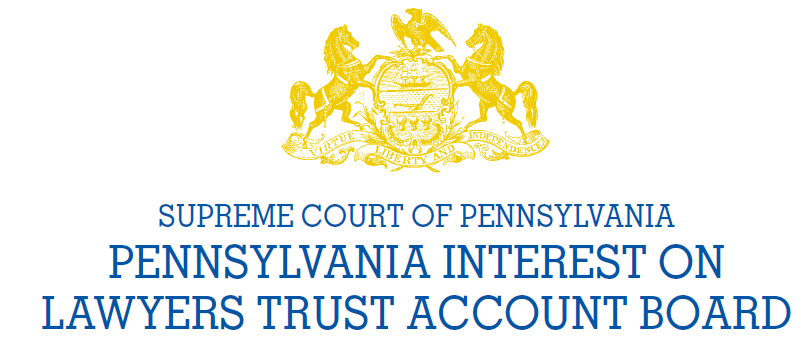 Part Two: Narrative (MS Word) PortionNOTE TO RECIPIENT:  Please enter further information about your organization and the grant request in PART ONE: Data (Excel) Portion of this report.For Further Information Contact:Jim SwoyerGrants ManagerPennsylvania IOLTA BoardSupreme Court of Pennsylvania717-238-2001, Extension 7002717-238-2003 (fax)James.Swoyer@pacourts.uswww.paiolta.orgContentsA. Applicant’s Mission and Services1. What is your organization’s mission statement?Please type or copy-and-paste your response in the text box below – 75 words maximum. (Note that the text box will expand to fit the amount of text you have inserted.)2. Briefly describe legal services efforts in the last three years that you believe best exemplify the work of your program.Type or copy-and-paste your response in the text box below – 400 words maximum.B. Performance StandardsThe following questions pertain to the organization as a whole, not just the proposed grant activities.There are many ways, ranging from very simple and informal, to quite extensive, that an organization can effectively address each standard within the limits of its available resources and funding. For questions that do not apply to your organization, please indicate so.1. Assessing legal needs Please indicate when the last legal needs assessment was conducted. Describe the process that was used, and indicate the external parties (for example, low-income residents, community partner agency staff, pro bono lawyers, etc.) who were provided opportunities to have input. When will the next needs assessment occur? (Type or copy-and-paste your response in the text box below – total of 200 words maximum.) 2. Identifying strategies for allocating program activitiesOnce case/service priorities are identified, how do you deploy program activities to target those priorities (in a cost effective manner)? (Type or copy-and-paste your response in the text box below – total of 200 words maximum.) 3. Adjusting to Emerging and Changing Client NeedsIn between formal needs assessments, how does the organization timely evaluate and adjust to emerging and changing client legal needs? (Type or copy-and-paste your response in the text box below – total of 200 words maximum.)1. Affirming and reinforcing the dignity of clientsHow does the organization ensure services are provided with dignity and sensitivity toward clients? (Type or copy-and-paste your response in the text box below – total of 200 words maximum.)2. Engaging the eligible populationHow does the organization engage low-income people in the work of the program (outside the scope of a client's participation in his or her individual case)? (Type or copy-and-paste your response in the text box below – total of 200 words maximum.)3. Assuring accessibility to and utilization by the target populationHow does the organization assure its services are accessible to its targeted clients? (Type or copy-and-paste your response in the text box below – total of 200 words maximum.)1. Providing effective, high quality servicesHow does the organization ensure legal representation and other services are effective and of high quality? (Type or copy-and-paste your response in the text box below – total of 200 words maximum.)2. Integrating private attorneys and other volunteers in service deliveryHow does the organization engage private attorneys and other volunteers to expand client services or otherwise assist the program? (Type or copy-and-paste your response in the text box below – total of 200 words maximum.)Organizational Performance Standard THREE, continued3. Providing other servicesHow does the organization achieve its goals and objectives through the provision of services other than legal representation to its client population by staff or pro bono attorneys – for example, telephone intake and advice, pro se assistance, community legal education, etc.? (Type or copy-and-paste your response in the text box below – total of 200 words maximum.)4. Engaging other stakeholdersHow does the organization collaborate and influence other stakeholders involved with its client population? Please describe the nature of the collaboration and how it has benefited your client population. (Type or copy-and-paste your response in the text box below – total of 200 words maximum.)1. Engaging the program boardHow does the organization demonstrate appropriate board oversight and engagement in achieving its mission? (Type or copy-and-paste your response in the text box below – total of 200 words maximum.)2. Ensuring effective leadershipHow does the program provide opportunities for staff to develop and exercise leadership skills? Be sure to describe the opportunities offered to senior and junior staff. (Type or copy-and-paste your response in the text box below – total of 200 words maximum.)Organizational Performance Standard FOUR, continued3. Emphasizing innovation and creativityHow does the organization foster creativity and innovation? (Type or copy-and-paste your response in the text box below – total of 200 words maximum.)4. Demonstrating effective administrationHow does the organization demonstrate effective program administration? (Type or copy-and-paste your response in the text box below – total of 200 words maximum.)E. Proposal Information1. Executive Summarya. Legal Needs to Be AddressedSummarize the legal need(s) to be addressed and identify the targeted client population. (NOTE: You will submit quantifiable anticipated outcomes in Part I (Excel portion) of the application.) (Type or copy-and-paste your response in the text box below – total of 500 words maximum.)b. Service Delivery PlanSummarize the service delivery plan to address the legal need(s) described above. (Type or copy-and-paste your response in the text box below – total of 500 words maximum.)2. Proposal Impacta. Type of ImpactWhich of the following do you believe contributes most to the impact of the proposal? Select one. b. Impact NarrativeIn a brief narrative, please support the selection you made above. (Type or copy-and-paste your response in the text box below – total of 200 words maximum.)3. Court-Appointed Casesb. If your response to item “a” is yes, please provide a description of how court-appointed cases are assigned to your organization. Please also include the percentage of the proposal's caseload you anticipate being composed of court-appointed cases. (Type or copy-and-paste your response in the text box below – total of 200 words maximum.)4. Attorney’s Feesb. If your response to item “a” is yes, please provide a description of how fee-generating cases are accepted by your organization. Please also include the percentage of the proposal's caseload you anticipate being composed of fee-generating cases. (Type or copy-and-paste your response in the text box below – total of 200 words maximum.)5. PrioritiesThe proposal must address at least one of the priorities. But additional consideration will be given to applicants and/or projects which address more than one. Indicate whether your proposal addresses each priority. If yes, explain how your proposal (not the organization as a whole) addresses that priority.Priority One: Expands access to hard-to-reach groupsA proposal meets this priority if (1) the proposed activities make it easier for clients to obtain legal services (such as through holding community legal clinics in strategic locations); AND, (2) the target population is difficult to reach (e.g., the client population has language/cultural barriers or there is lack of public transportation in the targeted service area).Description: If yes, please explain below how your proposal addresses this priority. (Type or copy-and-paste your response in the text box below – total of 400 words maximum.)Priority Two: Serves especially vulnerable population segmentsA proposal meets this priority if the proposed activities serve a targeted population with special circumstances that make it especially vulnerable (for example: children, disabled individuals, seniors, etc.).Description: If yes, please explain below how your proposal addresses this priority. (Type or copy-and-paste your response in the text box below – total of 400 words maximum.)Priority Three: Addresses well-documented, high-priority legal needs NOT being adequately met by other providersA proposal meets this priority if the legal need of low income persons is of high importance and is unmet in the service area.Description: If yes, please explain below how your proposal addresses this priority. (Type or copy-and-paste your response in the text box below – total of 400 words maximum.)Priority Four: Applies creative and innovative methods/approaches that could significantly enhance access, increase efficiency and/or improve service quality and could be replicable or expandableA proposal meets this priority if the methods employed are groundbreaking approaches that reduce program costs, improve service delivery, could serve as a model to other service providers, and/or make it easier for low-income people to obtain services.Description: If yes, please explain below how your proposal addresses this priority. (Type or copy-and-paste your response in the text box below – total of 400 words maximum.)Priority Five: Leverages our investment by attracting non-IOLTA funds or other resourcesA proposal meets this priority if other resources will be involved as a result of the IOLTA grant. Other resources could be additional funding or in-kind assistance in partnership with another entity such as a law school or the local bar.Description: If yes, please explain below how your proposal addresses this priority. (Type or copy-and-paste your response in the text box below – total of 400 words maximum.)Priority Six: Addresses new and emerging issuesA proposal meets this priority if the proposed activities address new and emerging legal issues, as opposed to long-standing legal issues.Description: If yes, please explain below how your proposal addresses this priority. (Type or copy-and-paste your response in the text box below – total of 400 words maximum.)Priority Seven: Results in systemic improvements in the lives of low-income peopleA proposal meets this priority if the proposed activities have broad or systemic implications which may have a significant impact on the low-income community at-large.Description: If yes, please explain below how your proposal addresses this priority. (Type or copy-and-paste your response in the text box below – total of 400 words maximum.)6. AttachmentsThe following attachments are required to complete your organization’s application.  You will be contacted by the PA IOLTA Board with further instructions on how to submit them.  Please be prepared to submit the following: Signed Assurances Page Case Acceptance and Client Eligibility Guidelines Audited financial statements - Most recently completed fiscal year Audited Financial Statements - Two years ago Copy of cover page from your organization's professional liability and malpractice coverage IRS 501 (c)(3) determination letter Form 990 - Most recently completed fiscal year Form 990 - Two years ago Copy of the corporation's articles of incorporationOffice LocationsBoard Member listGrant Applicant 
Organization Name:Title of Project for which Grant is Requested:Part One: Data Portion (MS Excel)Part One: Data Portion (MS Excel)Tab in Excel WorkbookInstructions for Use of The Excel WorkbookInstructionsApplicant Organization InformationApplicant Organization InformationApplicant InformationA, BQualifying QuestionsCVolunteer and In-Kind ResourcesDApplicant Budget and Revenues - SummaryEApplicant Staffing and CasesFProposalProposalProposal OverviewGProposal StaffingHProposal Budget and RevenuesIExpense CategoriesJAnticipated OutcomesKOutcome TypesLPart Two: Narrative Portion (MS Word) Part Two: Narrative Portion (MS Word) Page in Word DocumentApplicant Organization InformationApplicant Organization InformationMission and Services1.0Organizational Standard ONE2.0Organizational Standard TWO3.0Organizational Standard THREE4.0Organizational Standard FOUR6-0Proposal InformationProposal InformationExecutive Summary8.0Proposal Impact9.0Court-Appointed Cases10.0Attorney's Fees11.0Priorities12.0Attachments (List)14.01. Cases and Their Impact2. Volume of activities and/or cases3. Geographic reach to your client base4. Recognition by others5. Replicable Pilot Project6. Novel Approacha. Are any of the clients you propose to serve with this project statutorily, constitutionally, or otherwise entitled to counsel on the matter for which you will be providing services?a. Are any of the clients you propose to serve with this project statutorily, constitutionally, or otherwise entitled to counsel on the matter for which you will be providing services?YesNoa. Do you anticipate the proposed activity generating attorney’s fees?YesNoMy proposal addresses Priority One:YesNoMy proposal addresses Priority Two:YesNoMy proposal addresses Priority Three:YesNoMy proposal addresses Priority Four:YesNoMy proposal addresses Priority Five:YesNoMy proposal addresses Priority Six:YesNoMy proposal addresses Priority Seven:YesNo